              Anmeldeformular zur Doppelausstellung                                          ´       Weltsiegershow & Herbstsiegershow an einem Tag!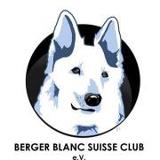                                    Am 08. Oktober 2023                                     Beginn 10 Uhr/Einlass ab 9 Uhr                                                     in 39517 Tangerhütte                                                                                                                  Gutshof 1                                                            Elbschloss Kehnert                                                                                                      Veranstalter                                                         Berger Blanc Suisse Club e.V.  Meldeschluss: 17.09.2023   (  ) Weltsiegershow  (  ) Herbstsiegershow 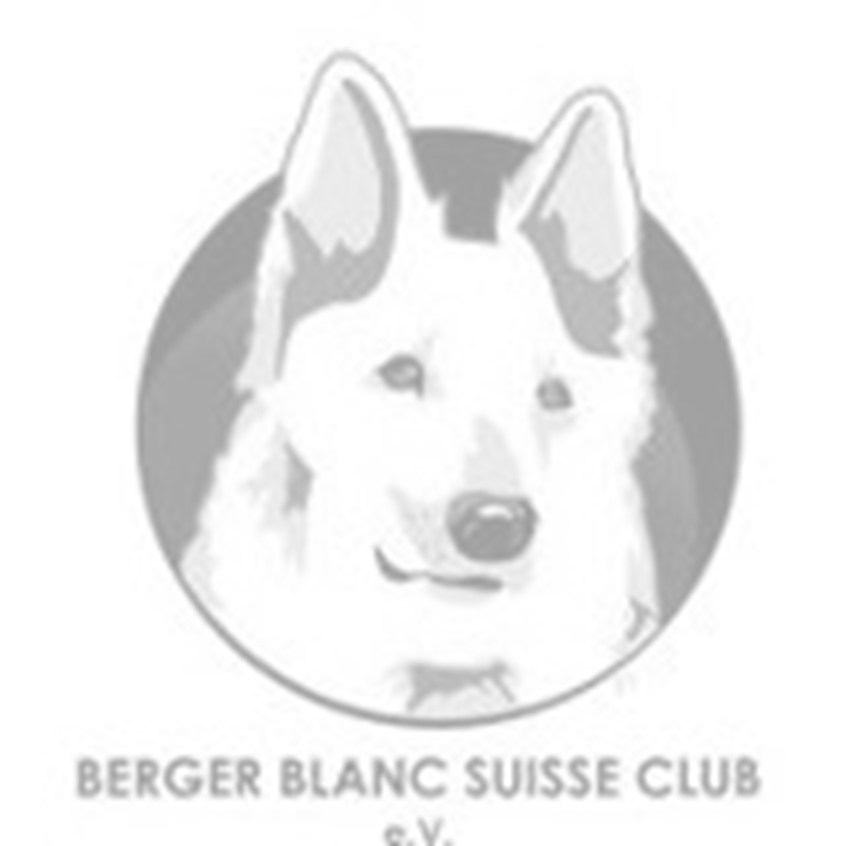 Name des Hundes:___________________________________________________________Zuchtbuch-Nr.:________________________ Wurftag: ____________________________Geschlecht:  __________________________ Haarart: 	___________________________Micro-Chip-Nr:_______________________Vater: _______________________________ Mutter: ______________________________Züchter: ___________________________________Besitzer:            _____________________________________________________________Straße :  _______________________________________________________________PLZ: _______ Ort: _____________________ Tel-Nr.: _____________________________E-Mail:  ______________________________________Klasseneinteilung:  (Zutreffendes ankreuzen)O Welpen (3-6 Monate), O Jüngsten (6-9 Monate) O Veteranen (ab 8 Jahre) =  30.- EuroO Jugend-Klasse ( 9-18 Monate), O Zwischenklasse (15-24 Mon.)   = 45.- Euro                                                                                                                                           O Offene Klasse (ab 18 Monate), O Gebrauchshunde-Kl.(abSchH1) = 45.- Euro                                                                                   O Zuchtklasse (Hündin bis.9 Monate nach dem letzten Wurf, mit Nachweis)   = 45.- Euro                                                                                                                                                       O Champion-Klasse (Nachweis)  O Ehrenklasse (Nachweis  = 45.- Euro                                                                                   Sondergruppen: O Zuchtgruppe: mind. 3 Hunde aus mind. 2 verschiedenen Würfen von einem Züchter  O Paarklasse, O Nachzuchtgruppe (Elterntier mit mind. 3 Nachkommen aus2 verschiedenen Würfen) = 30.- Euro                                                                                       Die Anmeldegebühren, gelten pro Show! Ich melde meinen Hund hiermit zu der/den genannten Ausstellung an .  Die Anmeldung verpflichtet zur Überweisung, der Meldegebühr bis 26.09.2023.______________________________ 	___________________________________Ort, Datum                                                                                          Unterschrift